EXPOSITION de PEINTURES ACRYLIQUES  à la MAISON du KLEEBACHpar Claudine   HAEFFELE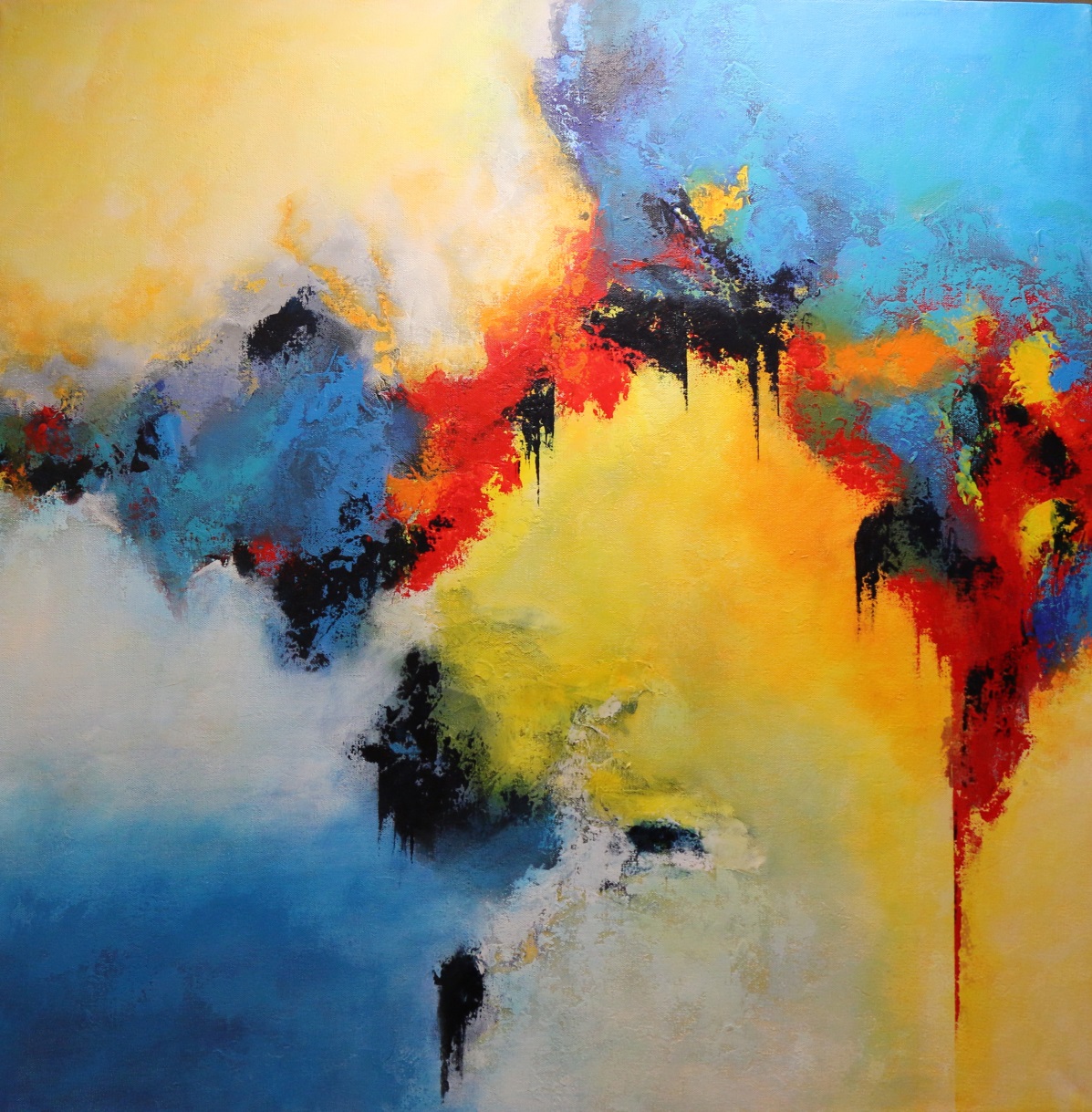 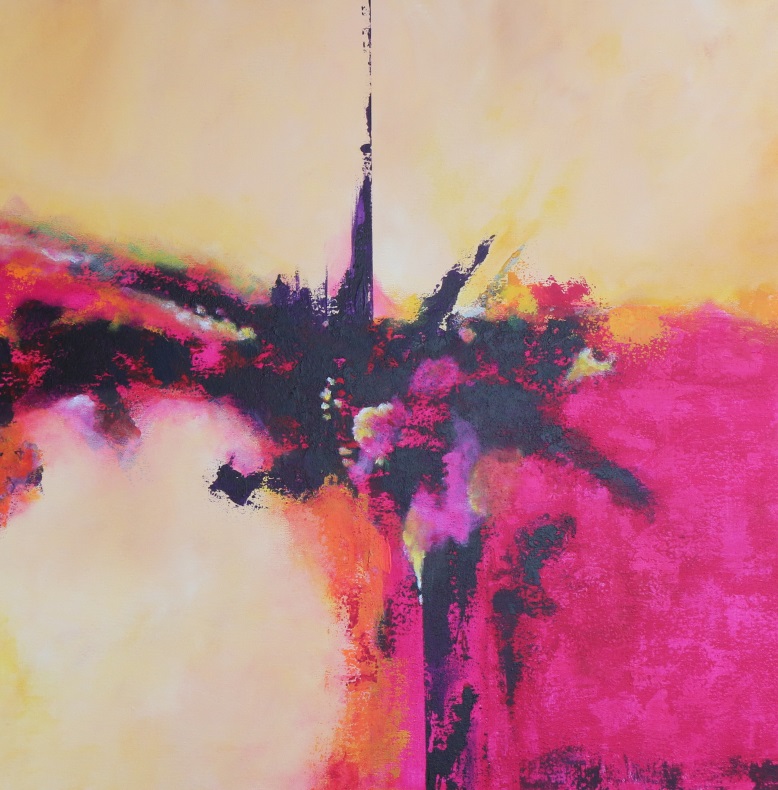  Du 2 juillet au 30 septembre 2018Ouverture du lundi au vendredide 8h30 à 12h00 et de 14h00 à 17h30Renseignements au 03 89 77 75 00.